Информационная карта наставникаТрошина Ирина Андреевна (ФИО)учитель начальных классов(должность)муниципальное бюджетное общеобразовательное учреждение средняя школа №9 имени. И. Ф. Учаева г. Волгодонска                                             (наименование образовательной организации)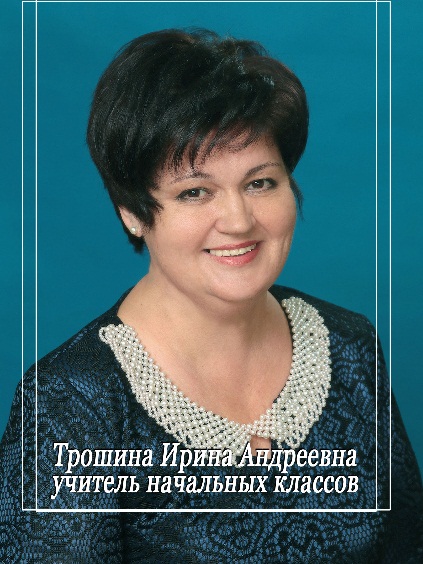 1. Общие сведения1. Общие сведенияДата рождения (день, месяц, год)20.09.19682. Трудовая деятельность2. Трудовая деятельностьОбщий трудовой, педагогический стаж (полных лет)31 год/ 24 годаЗанимаемая должностьучительКвалификационная категорияперваяПочётные звания, награды (наименование и даты получения)Благодарственное письмо Министерства общего и профессионального образования Ростовской области (Приказ от 1.09.2014г №18-н)3. Образование3. ОбразованиеНаименование учреждения профессионального образования, год окончанияТаганрогский государственный педагогический институт, 1990Специальность, квалификация по дипломуСпециальность - физика и математика, квалификация - учитель физики и математики4. Контакты4. КонтактыРабочий адрес с индексом347360, Ростовская обл., г.Волгодонск, ул.50лет ВЛКСМ, 10   Рабочий телефон8(8639)220750Эл. почтаmouschool9@mail.ru;  ir.troshina2012@yandex.ru